HEBERGEMENT   LYCEE AGRICOLE DE PERIGUEUX     113, Avenue Winston Churchill, Lieu-dit « la Peyrouse »COULOUNIEIX CHAMIERS  (800m du dojo) De la gare de Périgueux, en bus : ligne NSe Direction « Cré@vallée Sud » arrêt « Lycée Agricole »CHAMBRES : 80 places, 1 à 3 personnes par chambre maximumPrix 14 € par personne et par nuitCOUVERTURES ET DRAPS : Couvertures prêtées, si impossibilité d’apporter vos draps, location  6€ pour le séjourCONTACT et RESERVATIONS Monique PisonEmail : moni.pison@gmail.comTel : fixe 0033 (0)4 76 54 06 87   -  port 0033(0)6 31 39 25 43AUTRES HEBERGEMENTSNombreux gîtes et chambres d’hôtes à proximitéEnviron 15 campings, dont 6 à la ferme dans un rayon de 18kmACCESPar la route depuis Paris 500km, depuis Bordeaux 120 km depuis Lyon 470 kmPar le train gare de Périgueux, services de bus sur place.Par avion Aéroport international de Bergerac (48km de Périgueux)TOURISMEtourisme-perigueux.frVisiter, découvrir les sites préhistoriques de la région (Lascaux), les châteaux, les musées, abbayes, prieurés…Déguster la gastronomie régionale, confit de canard, truffe…Profiter des nombreux points de baignade, des pistes cyclables…KINOMICHISTAGES D’ETEORGANISES PAR LA KIIA  ET LA COMMISSION FEDERALE FFAAA DE KINOMICHISTAGE VALIDANT POUR LA FORMATION  3 PERIODES DU 10 AU 26 JUILLET 2018POUR TOUSHAKAMA, FUTURS HAKAMAENSEIGNANTS, FUTURS ENSEIGNANTSDOJO DEPARTEMENTAL DE LA DORDOGNE AVENUE DU PRESIDENT WINSTON CHURCHILL 24660 COULOUNIEIX CHAMIERS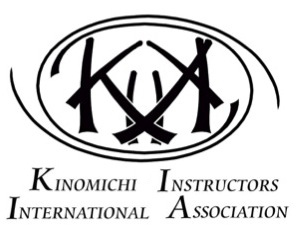 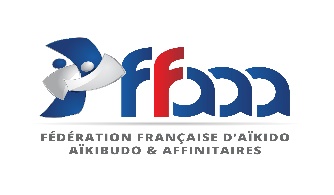 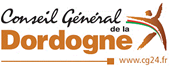 LES INSCRIPTIONS AU(X) STAGE(S) ET LES RESERVATIONS DE L’HEBERGEMENT SONT INDEPENDANTES, MERCI.INSCRIPTIONS STAGES BULLETIN D’INSCRIPTION AU STAGE JOINT  A COMPLETER ET RETOURNER DE PREFERENCE PAR MAIL :PATRICK LOTERMAN E. mail : Patrick Loterman : chrispat.loterman@dbmail.comTél : 0033 (0)6 50 56 92 87 Dans tous les cas, préciser les périodes d’inscription au stage, vos numéros de licence FFAAA et d’adhérent KIIA.Courrier : Patrick Loterman     174 rue du Général Leclerc     95120 ERMONTTarif : 	Membres KIIA une journée  20 euros             	Non membres 8 euros l’heure 	Un stage : 	100 euros au lieu de 115 eurosDeux stages : 	90 euros chaque stage soit 180 eurosTrois stages : 	80 euros le stage soit 240 eurosDurant ces stages, des ateliers, en complément à la pratique pourront être proposés par les instructeurs présents1 - POUR TOUS				               du 10 au 14 JUILLET 2018                       ANIME PAR QUATRE INSTRUCTEURS 	Mardi 10 juillet		14h00 à 18h30		4 heures de cours	Mercredi 11 juillet	  9h00 à 15h00	 	5 heures de coursJeudi 12 juillet		  9h00 à 15h00  		5 heures de coursVendredi 13 juillet	  9h00 à 15h00   	5 heures de coursSamedi 14 juillet	  9h00 à 13h30   	4 heures de coursApporter carte d’adhérent  KIIA, licence FFAAA, Jo, Bokken Ïaito Ateliers facultatifs en complément hors des horaires de cours2 - HAKAMA ET FUTURS HAKAMA	               du 16 au 20 JUILLET 2018ANIME PAR QUATRE INSTRUCTEURS, MEMBRE DE LA COMMISSION TECHNIQUE FEDERALE 	Lundi 16 juillet			14h00 à 18h30    	4 heures de cours	Mardi 17 juillet			9h00 à 15h00    		5 heures de cours	Mercredi 18 juillet		9h00 à 15h00    		5 heures de cours	Jeudi 19 juillet 			9h00 à 15h00    		5 heures de cours					15 h15 remise de Hakama 					16h15 évaluations Vendredi 20 juillet	  	9h00 à 13h30    		4 heures de cours    Apporter carte d’adhérent KIIA, licence FFAAA, Jo, Bokken, Ïaito Ateliers facultatifs en complément hors des horaires de cours3 - ENSEIGNANTS ET FUTURS ENSEIGNANTS   du 22 au 26 JUILLET 2018ANIME PAR QUATRE INSTRUCTEURS, MEMBRE DE LA COMMISSION TECHNIQUE FEDERALE 	Dimanche 22 juillet		14h00 à 16h00    	2 heures de cours					Puis  Assemblée GénéraleLundi 23 juillet			09h00 à 15h00    	5 heures de coursMardi 24 juillet 			09h00 à 15h00     	5 heures de coursMercredi 25 juillet	  	09h00 à 15h00     	5 heures de coursJeudi 26 juillet			09h00 à 13h30     	4 heures de coursApporter carte d’adhérent  KIIA, licence FFAAA, Jo, Bokken Ïaito 